Муниципальное бюджетное общеобразовательное учреждение«Основная общеобразовательная школа № 4»г. БиробиджанПРОГРАММА ПРОФИЛЬНОГО ОТРЯДА« Занимательный русский язык»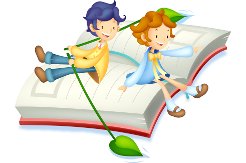 2 сменаАвтор программы Жилякова Е. В.,                                                                         учитель русского языка                                                                          и литературы,первая категория.г.Биробиджан2020 г. План - сеткаДЕНЬМЕРОПРИЯТИЯПервый день 08.07.2020Организационное занятие. Планирование занятий профильного отряда «Занимательность русского языка»Второй день 09.07.2020История языка. Изменения, происходящие в языке. Алфавит и азбука. Конкурс « Я – грамотей!»Третий день 10.07.2020Что такое фразеология? Фразеологизмы и их происхождение. Проект «Словари фразеологизмов». «Нарисовать» фразеологизм.Четвертый день 13.07.2020Лексические явления в языке: синонимы, антонимы, омонимы. Игра «Найди свою пару»Пятый день 14.07.2020Графика, фонетика, фонетические явления в языке. Литературные и лингвистические  игры. Мастерская русского языка.Шестой день15.07.2020Орфоэпия. Лингвистическая игра «В мире Орфоэпии»Седьмой день 16.07.2020Что такое этимология? Работа с этимологическим словарём. Создание проекта «Этимология в литературе родного края».Восьмой день 17.07.2020 Устный журнал по произведениям родного края ( народные и литературные сказки ). Конкурс «Кто лучше напишет сказку».Девятый день 20.07.2020История языка. Поэтическая фонетика. Звукопись. Анафора. Эпифора. Составление кроссвордов, ребусовДесятый день 21.07.2020«Приключения» ударных, безударных, чередующихся гласных Викторина «Как получить пять»Одиннадцатый день 22.07.2020Морфемика и словообразование. Составление алгоритма нахождения «ошибкоопасных» мест в слове. Составление кроссвордов, ребусовДвенадцатый день 23.07.2020 «Приключения» корней и других частей слов. Лингвистическая игра « Такой разный состав слова»Тринадцатый день 24.07.2020Четырнадцатый день 27.07.2020Работа с литературным фондом кабинета литературы и русского языка. Составление различных видов олимпиадных заданий по русскому языку. Конкурс « Олимпиадные задания».Пятнадцатый день28.07.2020Шестнадцатый день29.07.2020Тропы как средство художественного изображения. Организация поэтической речи. Система стихосложения. Рифмообразующие элементы. Составление кроссвордов, ребусовСемнадцатый день30.07.2020  « Раз, два, три, четыре, пять – я умею сочинять». Рифма, ритм, двусложные размеры стиха.Восемнадцатый день31.07.2020« Мир игры  русского языка и литературы» ( заключительное занятие ). Составление проекта « Грамотность – это главное»